Příloha k ZL 121 vcp66Doplnění datových zásuvek v 2.NP m.č.219 a 224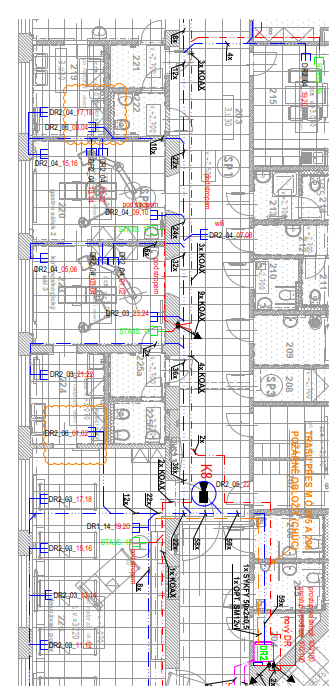 